Sandra’s Nursing Services L.L.C.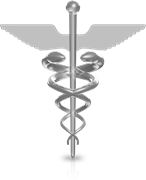 21106 Tall Cedar  Way      						             	Germantown, MD 20876Office Phone: 301-212-7106Fax: 301-212-7108Email rousern@verizon.netNARCOTICS RECORDPatient Name:Patient Name:Prescribed By:Prescribed By:Prescribed By:Start Date:Start Date:Start Date:Medication Name:Medication Name:Dosage:Dosage:Dosage:End Date:End Date:End Date:Amount Ordered:Amount Ordered:Amount Received:Amount Received:Amount Received:RX Number:RX Number:RX Number:Date Received:Date Received:Staff Received:Staff Received:Staff Received:Pharmacist Name:Pharmacist Name:Pharmacist Name:Name of Person GivingDateTimeAmount on HandAmount ReceivedAmount ReceivedAmount GivenAmount Remaining